КАЗЕННОЕ УЧРЕЖДЕНИЕ ВОРОНЕЖСКОЙ ОБЛАСТИ «ЛИСКИНСКИЙ СОЦИАЛЬНЫЙ ПРИЮТ ДЛЯ ДЕТЕЙ И ПОДРОСТКОВ»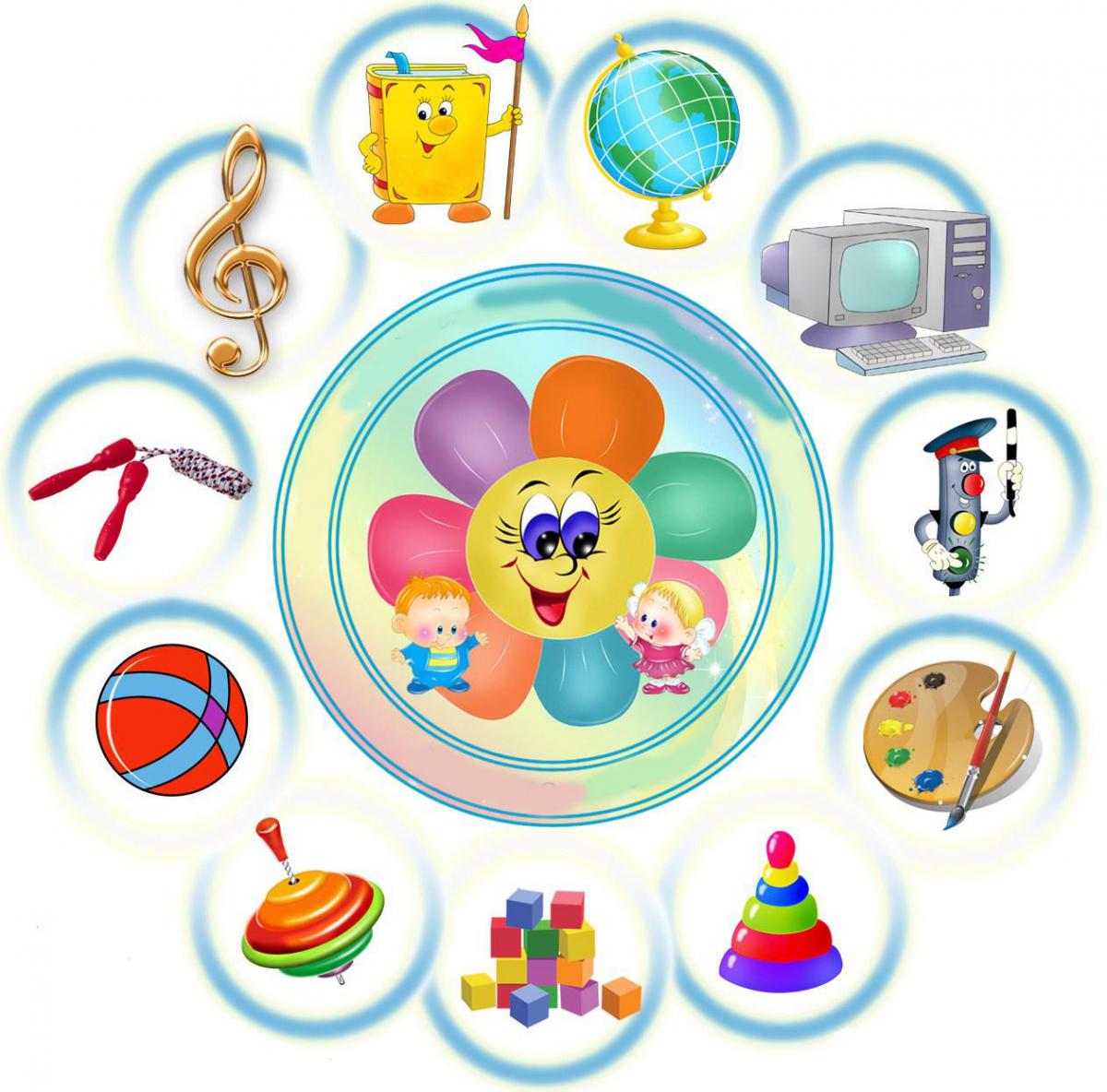 ПРИНЯТА									УТВЕРЖАЮна педагогическом совете					Директор КУ ВО«30» августа  2017 г. 						«Лискинский СПДП»									Ю.А.Белоусова									«28» августа 2017 г.ДОПОЛНИТЕЛЬНАЯ ОБРАЗОВАТЕЛЬНАЯ ПРОГРАММА«ОСНОВЫ ПРАВОСЛАВИЯ»направленность программы: социально-педагогическаясрок реализации: 72 часавозраст детей: 8-18 летАвтор-составитель:воспитатель СулаВера Николаевна,заместитель директора по ВРХалаимова Татьяна Ивановна Лиски, 2017Оглавление1. Пояснительная записка программы…………………………………………...31.1. Цель и задачи программы……………………………………………………61.2. Основные этапы реализации программы «Основы православия»…..........71.3. Формы организации внеурочной деятельности……………………………91.4. Ожидаемые результаты………………………………………………………91.5. Воспитательная работа……………………………………………………..102. Учебно-тематический план…………………………………………………..113. Содержание изучаемого курса программы………………………………….134. Методическое обеспечение…………………………………………………..144.1. Материально-техническое обеспечение…………………………………...15Список использованной литературы …………………………………………..161. Пояснительная запискаВоспитание – процесс медленный, непростой, требующий комплексного, системного подхода. А.С. Макаренко говорил: «Воспитывает всё: люди, вещи, явления, но, прежде всего, и больше всего – люди. Со сложнейшим миром окружающей действительности  ребенок входит в бесконечное число отношений, каждое из которых неизменно развивается, переплетается с другими отношениями, усложняется физическим и нравственным ростом самого ребенка. Весь этот «хаос» не поддаётся как будто никакому учету, тем не менее, он создает в каждый момент определенные изменения в личности ребенка. Направить это развитие и руководить им – вот задача воспитания». Итогом христианского воспитания нужно считать не вышколенность, а обретение внутренней системы ценностей, которая ляжет в основу всей жизни человека. И система эта должна быть движущейся, развивающейся. Актуальность и значимость программы. Актуальность программы связана с острой необходимостью духовно-нравственного воспитания современных детей, начиная с младшего школьного возраста. Без понимания «сегодняшних» детей и их проблем никакая педагогика невозможна. Первое, что сильно угнетает подрастающее поколение – это возросшая агрессивность среды. Речь идет о внутреннем состоянии нашего общества, которое породило поле недоверия человека к человеку. И если ребенка «загрузить» пораньше «жизнью» - потребления и удовольствия, на что направлены каналы СМИ, он станет приспосабливаться к жизни, будучи еще совершенно не сформированным ни в психологическом, ни в духовном смысле. А без высоких идеалов он человеком не станет. И начнет учиться не жить, а выживать. Таким образом, возрастает угроза падения творческой активности и воли у современных детей при укоренении конформизма. При этом отмечается пассивность детей при постоянном внешнем возбуждении, что свидетельствует об отсутствии гармонии жизни: «ничто не интересно», «нигде не хорошо». Иными словами, сегодня назрела насущная необходимость введения ребенка в традиционную духовную культуру как систему связей и отношений: природы и человека, человека и общества, основанную на христианских ценностях. В этом смысле программа по основам православной культуры должна стать «благовестием» о милосердии, чести, подвиге, жертвенной любви.  Хотя дети в этом возрасте эгоцентричны и плохо еще могут понять точку зрения другого, однако уже могут усваивать понятия общего труда, взаимопомощи, сострадания. На это и нацелена данная программа, которая должна помощь ребенку ощутить жизнь как реальное поле приложения его сил, как личный ответственный выбор, как желание свидетельствовать о добре. В настоящее время специалистами отмечается снижение многих показателей качества жизни современных детей, в том числе и дошкольного возраста, их телесного, психического и духовного здоровья.Погруженный в технократию мир предлагает ребенку информацию вместо знания, заданную программу вместо развития собственной фантазии, телевизор и игровой компьютер вместо необходимого человеческого общения. Агрессивная информационная среда подавляет развитие личностных качеств, определяющих человеческую сущность, – способности к состраданию и милосердию, к самостоятельному мышлению и принятию решений, творчеству и созиданию.Искажения в развитии личности особенно опасны в дошкольном возрасте, когда закладывается способность различать «добро» и «зло», складываются нравственные эталоны, постигается духовная культура своего народа.В последующем лишенная традиционных духовно-нравственных ориентиров и ценностей жизнь ребенка превращается в подчиненное блуждание по различным компьютерным программам, зачастую агрессивным и даже садистским. Внутреннее стремление души каждого человека к нравственному, духовному развитию не находит такового в российских образовательных учреждениях (не говоря о семье) это часто приводит нашу молодежь в разные секты, к псевдоапостолам и пр., развращая и убивая нравственность.И эта опасность усиливается тяжелейшим духовно-нравственным кризисом, который переживает современное российское общество. Такое состояние общества, где агрессия, конфликты, жестокость, войны, преступления становятся обыденным явлением, следует рассматривать (по А.А.Ухтомскому) как проявление первородного греха в социальной жизни, что многократно уменьшает шансы детей на нормальное развитие.Очевидно, что преодоление этого кризиса и в жизни общества, и в жизни отдельных людей, формирование подлинно нравственных граждан, возможно только при восстановлении подлинных духовных основ бытия нашего общества, его нравственности.Именно поэтому в настоящее время крайне важно как можно скорее создать нормально функционирующую систему духовно-нравственного воспитания; систему, построенную на ценностях традиционной духовной культуры, отвечающую потребностям развития личности ребенка и направленную на развитие телесно, душевно (психически) и духовно здорового человека.Новизна программы «Основы православия» состоит в том, что в программе сделан акцент на догматическом, антропологическом и этическом аспектах православной культуры в их взаимосвязи. Иными словами, в данной программе углублена связь догматического вероучения, христианских заповедей и нравственной проблематики, характерной для воспитанников. В программе конкретизирована личностно-ориентированная модель обучения, что выражается в использовании метода «сократической беседы», или диалога, и метода погружения в ситуацию переживания ценностей, а также многоуровневом содержании каждого занятия и разностороннем наглядном материале.Смыслообразующие идеи программы:наиболее продуктивные и достойные человека способы взаимодействия людей друг с другом – сотрудничество, компромисс, взаимные уступки, что невозможно без умения общаться, договариваться, преодолевать себя;умение жить в коллективе, если дети заняты общей, увлекательной для них деятельностью, если доброжелательная атмосфера, если каждый стремиться понять себя и другого и в то же время умеет принимать достойное индивидуальное решение и следовать ему; умение принимать достойное решение – самостоятельный и ответственный выбор, осуществляемый конкретной личностью, исходя из её индивидуальных интересов и возможностей и из интересов и возможностей окружающих;осуществлять самостоятельный выбор, требуемый от человека определённой личностной зрелости, оно невозможно без осмысленной инициативы и определённой компетентности;умение быть самостоятельным – целостное проявление человека. В нём проявляется индивидуальность, отражается прошлое, проецируется будущее несовершеннолетнего.углубление внутрисемейных отношений.Курс по воспитанию у ребёнка умений жить вместе и быть самостоятельными даёт возможность каждому высказаться, отстоять свою точку зрения, слышать друг друга, доносить своё сообщение до сверстников, адекватно реагировать на сообщение другого. На этих занятиях дети научатся размышлять о непростых вопросах, быть искренними, терпимыми, заинтересованными в поиске истины, уважения любого мнения, равноправия позиций, взаимной доброжелательности.Основным методом реализации программы является познание самого себя, умение договариваться и жить в коллективе, быть коммуникабельным человеком, изучение речевого этикета, приучение воспитанников к выполнению культурного поведения и разъяснение им соответствующих норм морали на основе игровой деятельности, решение проблемных ситуаций.Данная дополнительная общеразвивающая программа «Основы православия» имеет социально-педагогическую направленность. Является модифицированной и представляет собой вариант программы по организации внеурочной проектной деятельности воспитанников на основе изучения основ православия. Педагогическая целесообразность программы состоит в том, что в процессе ее реализации, обучающиеся овладевают знаниями, умениями, навыками, которые направлены на разрешение проблем взаимоотношений человека (воспитанника) с коллективом.1.1. Цель и задачи программыЦель программы: целостное духовно-нравственное и социальное развитие личности воспитанников посредством их приобщения к ценностям православной культуры и освоения духовно-нравственных традиций. Задачи программы:Обучающие задачи:Познакомить с представлениями и понятиями о Боге, мироустроении и миропорядке.Дать православные представления и понятия об обществе, о российском народе и его культуре; православной церкви и православном храме, о семье, о христианском образе жизни человека.Познакомить детей с правилами доброй, совестливой нравственной жизни с людьми и миром, с правилами этикета.Содействовать формированию представлений о здоровом образе жизни и нравственно-волевых качествах; при обучении детей произвольному поведению и саморегуляции дать им знаний о «самочувствии», представления о самооценке и саморегуляции.Развивающие задачи:Содействовать развитию творческой духовно-нравственной личности с оптимистическим взглядом на жизнь, с направленностью на духовно-нравственное назначение человека как «созидателя»;Развивать у детей способности различать нравственное и безнравственное («хорошее и плохое») в сказке, рассказе и в жизни путем приобщения к традициям православной духовной культуры и традиционному укладу жизни.Развивать социальную сферу, формировать способности к сопереживанию, сорадованию и адекватному проявлению этих чувств;Способствовать развитию телесной сферы, бережного отношения к своему здоровью; развивать навыки произвольного поведения, навыки самооценки и саморегуляции.Воспитательные задачи:Воспитывать чувства сопричастности и доверия.Воспитывать у детей чувства любви и уважения к Родине, своему народу и его культуре, бережного отношения к родной природе.Воспитывать уважение, милосердие и внимательное отношение к ближним, доброжелательность и добросердечность; воспитывать чувства почтения и любви к родителям, послушания и благодарности к родителям и педагогам; воспитывать трудолюбие, уважение к людям труда и бережное отношение к результатам труда. Формировать духовно-нравственные качества (добродетели).Воспитывать позитивное отношение к миру, жизнерадостность и доверие.Изучение данной программы актуально в связи с тем, что в настоящее время перед дополнительным образованием стоит цель создания условий для развития творческой, нравственной, гармоничной личности. Именно поэтому делается упор на формирование у ребенка таких качеств как милосердие, доброта, терпимость, чувства взаимопомощи и поддержки, любовь к Родине, к семье, природе посредством изучаемого материала.Возраст детей, участвующих в реализации программы: 8-18 лет.Сроки реализации программы: 72 часов.Формы обучения: очная.Формы проведения занятий: занятия проводятся индивидуально и в группах, сочетая принцип группового обучении с индивидуальным подходом, беседы-диалоги, классные часы, беседы, викторины, коллективные творческие дела.Режим занятий: 72 часа, 1 раз в неделю по 1,5 часа.1.2. Основные этапы реализации программы «Основы православия»1 ЭТАП. (личностно-ориентированный)ЦЕЛЬ: первоначальное знакомство с детьми, прибывшими в Приют и выбор направления деятельности относительно каждого ребёнкаДлится до полной адаптации прибывших детей в Приют.Предполагает: создание атмосферы доверия, уважения со стороны педагогов и сотрудников;безусловное принятие детей такими, как они есть;создание условий для устранения тревожности, озлобленности, недоверия со стороны детей;проведение доверительных бесед с целью сближения с детьми;стабилизацию эмоционального фона, способствующему полному раскрепощению прибывших детей через общение с воспитанниками Приюта;установку на сознательное выполнение основных режимных моментов.2 ЭТАП (основополагающий)ЦЕЛЬ: формирование знаний и навыков социального взаимодействия и общежития.Предполагает: изучение детьми своих прав и обязанностей;четкость, последовательность в работе и требовательность со стороны взрослых;закладка основ позитивного мировоззрения воспитанников;изучение понятий нравственности, справедливости;выработка первоначальных навыков общения с социумом;формирование представления о семейных ролях, приобщение к положительным традициям Казачьей семьи, формирование понятия о благополучной семье.Второй этап может считаться успешно завершённым только при соблюдении всех условий первого. Это период “ близкого знакомства”, период трудностей, когда взрослый и ребёнок должны найти точки соприкосновения и воздействия друг на друга. 3 ЭТАП (самопознание).ЦЕЛЬ: формирование навыков самоорганизации, саморегуляции и волевого преодоления жизненных трудностей.Предполагает: выработку умения самостоятельно принимать решения по любым вопросам;совершенствование навыков самообслуживания;выработку умения контролировать своё эмоциональное состояние, регулировать психические процессы в рамках возможного;познание жизни и самих себя путём участия в различных видах деятельности;развитие способности противостоять негативным проявлениям извне;формирование основных понятий об этике и психологии семейной жизни;погружение ребёнка в ситуацию свободного выбора с целью развития в нём многовариантности подходов к действительности.Третий этап представляет собой период осознанных действий. Воспитанник берёт на себя все больше и больше самостоятельности. 4 ЭТАП (культурно-развивающий) ЦЕЛЬ: формирование мотивации достижения и успеха.Предполагает: развитие познавательных, эстетических и творческих способностей на основе культуры и быта Казачества;создание условий для разнообразной деятельности (фольклор, концертная деятельность, детские объединения, досуговая деятельность, походы, спорт);включение ребёнка в разнообразие культурной жизни общества;оказание различных видов и форм поддержки детям в различных социально приемлемых увлечениях.5 ЭТАП (заключительный)ЦЕЛЬ: формирование социальной позиции личности, личностного и профессионального самоопределения.Предполагает: ориентацию на закон, гражданские права и личную ответственность;выработку умения самостоятельного обеспечения себя за счет своего труда;конструктивный стиль общения и правовые формы защиты себя;саморуководство, необходимость выбора жизненного пути и персональную ответственность за него;оказание помощи в правильном выборе профессии:подготовку к будущей семейной жизни.1.3. Формы и методы организации внеурочной деятельности.Формы.Для активизации познавательной деятельности используются нетрадиционные формы проведения занятий: игра, путешествие, практические занятия в библиотеке, исследование, экскурсия, праздники, конкурсы, викторины; следующие формы работы: индивидуальная, парная, групповая, коллективная.Методы. Для реализации программы используются следующие методы:методы активного обучения (проблема, проблемный вопрос, проблемная ситуация, дискуссия, мозговой штурм);словесные (беседа, рассказ, сообщение, объяснение, диалог);наблюдения (зарисовки, записи, фотографирование, экскурсии);исследовательский (проведение исследования, оформление результатов);информационные (работа с библиотечным фондом и электронными носителями, посещение библиотеки, поиск материала в Интернете);практические (оформление документов, таблиц, буклетов, презентаций);наглядность (фотографии, презентации, схемы, таблицы);оценивания процесса выполнения (формирующее оценивание, подведение итогов работы над проектом);стимулирования и мотивации (убеждение, пример, поощрение размещение работ учеников на сайте класса, в сетевых региональных проектах, публикации в СМИ).режим занятий.1.4. Ожидаемые результатыПредполагается, что в процессе освоения данной программы дети будут знать:Что такое Библия;Библейское повествование о сотворении мира, о появлении зла в мире, о жизни первых людей в раю и их грехопадении;Библейское повествование о праведных Ное, Аврааме и Моисее; О православном понимании греха и покаяния;Некоторые заповеди и самую общую -  о любви к ближним; Евангельское повествование о рождении, жизни, смерти и воскресении Иисуса Христа;Что такое православный храм, молитва и православная икона; понимать: Что человек наделен Богом свободой выбора;Что зло побеждается только добром;Что у каждого человека есть совесть – голос Божий, который, если к нему прислушиваться, помогает совершать добрые дела; «Золотое правило жизни»: как человек хочет, чтобы относились к нему, так же он должен относиться и к другим;Что ближние – это не только наши родители и родственники, но и чужие люди, которым нужна наша помощь; Как важны дела милосердия в любой ситуации; уметь:Раскрывать некоторые евангельские притчи и наставления Иисуса Христа;Понимать христианские заповеди и ценности как нормы жизни, а пороки и грехи – как ее искажение;Видеть связь заповедей и евангельских притч с повседневной жизнью; Раскрывать содержание и смысл православных праздников;Проявлять следующие отношения:Наблюдательность и внимательное отношение к окружающему миру и к самим себе;Деятельную помощь ближним.1.5. Воспитательная работаРеализация данной дополнительной образовательной программы невозможна без осуществления воспитательной работы. Воспитание нравственных качеств (трудолюбия, настойчивости, целеустремленности) происходит непосредственно в процессе обучения во время совместной деятельности.В процессе общения со своими сверстниками по достижению общих целей, у ребят формируются такие качества как взаимопомощь, самостоятельность, ответственность за порученное дело.Главными воспитательными задачами являются:- создание ребенку ситуации успеха;- самоопределение ребенка в предстоящей деятельности;- создание психологической почвы и стимулирование самовоспитания ребенка.Основные воспитательные мероприятия:- просмотр обучающих материалов и их обсуждение;- проведение тематических праздников;- встреча с интересными людьми;- тематические беседы и диспуты;- участие в социально-значимых акциях, мероприятиях;- организация и проведение культурно-массовых, физкультурно-спортивных и общественно-значимых мероприятиях.Воспитательная работа ведется на всем протяжении реализации программы дополнительного образования, целью воспитательной работы, является создание условий для развития у ребенка мотивации к познанию и обучению.2. Учебно-тематический план3. Содержание изучаемого курса программы1. Основы православия - культурная категория (18 часов).Теория. О православном понимании гармонии в природе. Чему учит нас природный мир? О православном понимании бога как любящем Отце и всех людей как братьев и сестер. Православное учение о Боге – Троице. Троичность человеческой природы. О Библии. Православное представление о невидимом духовном мире. Об ангелах – хранителях. Библейское повествование о днях творения и сотворения человека по образу и подобию Божию. Что такое искушение и грех? О свободе воли человека. Что такое покаяние? Практика. Анализ репродукции картин «Золотая осень», «Вечерний звон» Левитана, «Тихая обитель», «Московский дворик» Поленова. Раскраски. Игра «Клубочек дружбы». Рассматривание иконы Андрея Рублева «Троица». Творческая работа по изображению дней творения. Игра «Угадай день творения».2. Библейские истории (15 часов).Теория. Библейское повествование о праведном Ное, всемирном потопе. Об уважении к старшим. О гордости, о талантах как даре Божьем, об испытании веры. 12 сыновей Иакова, Иосиф в рабстве, примирение братьев, переселение в Египет. Библейское повествование о младенце Моисее, об избавлении евреев из египетского плена, о чудесах в пустыне. О даровании Богом десяти заповедей на горе. Кто такие пророки?Практика. Мини-сочинение «Взрослые моими глазами», «Дорисуй картину». Просмотр видеофильма «Детям о Боге». Раскраски. Работа с различными источниками (Интернет, библиотека).  3. Евангельские истории (21 час).Теория. О православном празднике Рождества Пресвятой Богородицы, о красоте человека, о терпении и трудолюбии. О православном празднике Благовещении и его значении для каждого человека. Что такое Евангелие? Евангельское повествование о рождении Иисуса Христа и о значении этого события для каждого человека. О смысле православного праздника Сретения Господня. Встреча человека с Богом. О православном празднике Крещение Господня. О смысле крещения человека. Православное понимание чуда. О чудесах по вере. О нагорной проповеди Иисуса Христа, о главной заповеди, о золотом правиле жизни, о милосердии. О гордости и смирении. Осудить или дать добрый совет? Гордость как причина обид и ссор. О православном понимании покаяния. О православном понимании загробного воздаяния. О перерождении души грешника, о православном празднике Пасхи. О пасхальных преданиях и традициях.Практика. Работа с различными источниками (Интернет, библиотека). Просмотр видеофильмов «Счастливая звезда», «Рождественская девочка». Рождественский спектакль. Праздничная викторина. Игра «Разложи по порядку». Просмотр видеофильма «Два царевича». «Пантомима». Игра «Одна слово». «Недописанный рассказ». 4. Церковь – дом Божий. Понятие об иконе (18 часов).Теория. О проповеди апостола Андрея среди славян. О создании славянской письменности. Кто такое святые? О святых – Покровителях. Что такое иконопись? История православных икон.Практика. Сообщения о святых. Анализ произведений на данную тему. Экскурсия в Свято-Успенский Дивногорский мужской монастырь.4. Методическое обеспечениеФормы проведения непосредственно образовательной деятельности:- познавательные занятия;- занятия на этические темы с использованием сказок;- православные занятия-праздники;- тематические экскурсии.На познавательных занятиях дети овладевают начальными знаниями и представлении о Церкви, храме и его устройстве, священнике и его роли в храме, о таинствах жития святых. Эти знания необходимы ребенку для понимания духовной традиции посещения храма и формирования в детях определенного идеала образа человека, которому надо подражать.Занятия на этические темы с использованием сказок поднимают вопросы о духовно-нравственном смысле жизни: о добре и зле, о правде и лжи, о лени и трудолюбии, о послушании, о предназначении человека и его жизненном пути. На этих занятиях сочетаются музыкально-литературная, игровая и продуктивная деятельности.На занятиях праздничного цикла «Рождество», «Крещение», «Благовещение», «Пасха», «Неделя жен-мироносиц») дети в естественной форме усваивают сведения о том, какие праздники отмечает Церковь и почему. Во время подготовки к празднику детям объясняют значение праздничных действий.В процессе тематических экскурсий происходит осмысление ребенком понятий «прошлое», «настоящее», «время», ощущение себя в потоке времени, как продолжателя дела предков; приобщение к таланту и мастерству предков.Координацию деятельности по реализации образовательной программы осуществляет воспитатель, который периодически рассматривает ожидаемые результаты, уточняет механизм реализации программы, координирует взаимодействие исполнителей образовательной программы и обмен опытом их работы, а также разрабатывает рекомендации и предложения по уточнению образовательной программы и повышению эффективности ее реализации.Практическая деятельность воспитанников строится от простого к сложному, от учебных упражнений к построению композиции. В конце занятия для закрепления полученных знаний и умений уместно провести анализ и разбор типичных ошибок. 4.1. Материально-техническое обеспечениеРеализация программы предполагает наличие учебного кабинета, оснащенного столами, стульями, шкафами для хранения учебников, методических пособий, раздаточного материала.Для обеспечения данной программы необходимы: множительная техника, компьютер, презентации, учебные видеофильмы.Аудиозапись колокольных звонов; песнопений.Ангелочек: Православное видео для детей.Горбунов-Посадов И.И. Цветник духовный для детей (Аудиозапись).Библейские притчи // Сборник мультфильмов для всей семьи.Детские сказки (Аудиозапись).Детям о Боге: сборник повествований (Аудиозапись).История Иисуса Христа для детей: худ/фильм.Изображения православных икон Праздников; Пресвятой Троицы; Иисуса Христа; Богородичных икон; Страстной седмицы и др. (Картины или слайды). Изображения православных храмов (Картины или слайды). Иллюстрации евангельских притч (Картины или слайды).Протоиерей Артемий Владимиров. Десять пальчиков: из цикла бесед «Милым деткам» (Видеозапись).Протоиерей Сергий Николаев. Ангелы детства (Аудиозапись). Суперкнига: цикл мультипликационных фильмов.Шишкин лес: Православные телепрограммы (Видеозапись).Список использованной литературыАлексеева Н.И. Особенности развития готовности к сопереживанию у детей 6-летнего возраста (в детском саду и школе): Автореф. дисс. … канд. психол. наук. – М., 1987. – 20с.Анциферова А.А. Нравственное воспитание детей в бытовой культуре: Автореф. дисс. … канд. пед. наук. – М., 1967. – 20с.Бабаева Т.И. Формирование доброжелательного отношения детей старшего дошкольного возраста к сверстникам в процессе общения: Автореф. дисс. ... канд. псих.наук. – М., 1975. – 22с.Барышников Е.Н., Колесникова И.А. О воспитании и воспитательных системах. – СПб., 1996. – С. 54–57.Бахтин М.М. Этика словесного творчества: Сб. избр. тр.– М., 1979. – 423с.Беляева В.А. Теория и практика духовно-нравственного становления и развития личности учителя в светской и православной педагогической культуре: Автореф. дисс. … д-ра пед. наук. – М., – 1999. – 339с.Блонский П.П. Семейное дошкольное воспитание, его цели и средства // Семейное воспитание: Учеб. пособие для студ. высш. пед. учеб. заведений / Сост. П.А. Лебедев. – М., 2001. – С. 316.Божович Л.И. Психологический анализ условий формирования и строения гармонической личности // Психология формирования и развития личности. – М., 1981. – С. 131–181.Брайер В.В. Добрые сказки. – М., Даниловский благовестник, 2006. – 88с.Бурке Бельтран Мария Тереза. Развитие и формирование правдивости у детей 5-7 лет в процессе общения со взрослыми и сверстниками (на примере кубинских детей): Автореф. дисс. … канд. психол. наук. - М., 1980. – 20с.Бюлер К. Духовное развитие ребенка. – М., 1924. – 86с.Видякова З.В. Педагогика и антропология в учении Святителя Тихона Задонского: Учеб.пособие для студ. пед. вузов. – М.: Пересвет, 2004. – 2 с.Грибоедова Т.П. Педагогические условия подготовки учителей к деятельности по духовно-нравственному развитию учащихся: Автореф. дисс. …канд. пед. наук. – Томск, 2000. – 23с.Зеньковский В.В. Педагогика. – Клин, 2004. – 223с.Ильин И.А. Основы христианской культуры. СПб.: Издательство «Шпиль», 2004. – 352с.История религиозной культуры: Основы православной культуры: Учебное пособие для основной и старшей ступени общеобразовательных школ, лицеев, гимназий. – М.: Издательский дом «Покров», 2003. – 288с.Концепция дошкольного воспитания // Дошкольное образование в России в док. и матер.: Сб. действующих нормативно-правовых док.и программно-методических матер. – М.: «Изд–во ГНОМ и Д», 2001. – С. 226–250.Концепция православного дошкольного воспитания // Просветитель: Вестник духовного просвещения. – 1994.– № 1. – С. 34– 55.Лысюк Л.И. Различные планы взаимоотношений детей в игровой деятельности на материале усвоения ребенком нравственных норм: Автореф. дисс. … канд. психол. наук. – М., 1981. – 21с.Непомнящая Н.И. Психодиагностика личности: Теория и практика: Учеб.пособие для студ. высш. учеб. заведений. – М.: ВЛАДОС, 2001. – 192с.Никандров Н.Д. Вера и нравственность: православные традиции и современность. – М., 2003. – 17с.Основы православной культуры. Мир вокруг нас.2 класс Учебное пособие А. В. Бородина; Издательство « Экзамен» М. 2011г.Основы православной культуры. О чём рассказывают иконы и Библия.3 класс Учебное пособие А. В. Бородина; Издательство « Экзамен» М. 2011г.Основы православной культуры. Православие - культурообразующая религия России.4 класс Учебное пособие А. В. Бородина; Издательство « Экзамен» М. 2011г.Основы социальной концепции Русской Православной Церкви. – 
М., 2001.– 127 с.Первое словечко: Хрестоматия для детей / Сост. Клавдия Лукашевич; Свято-Троицкая Сергиева лавра. – 2004. – 271с.Потаповская О.М. «Самые главные праздники»: Сценарии утренников и конспекты праздничных занятий для детей дошкольного возраста. – М.: Планета 2000, 2004. – 208с.Сборник учебных программ для общеобразовательных и средних специальных учебных заведений под редакцией В.И. Булатовой. Екатеринбург; Издательство «Урал» 2005 г. Свт. Феофан Затворник. Основы православного воспитания. – Киев, 2002. – 72с.Сластенин В.А. и др. Педагогика. – М.: Изд. центр «Академия», 2002. – С. 576Ушинский К.Д. Родное слово: Кн. для чтения для детей и родителей. – Новосибирск, 1994. – 390с.Формирование взаимоотношений дошкольников в детском саду и семье / Под ред. В.К. Котырло. – М., 1987. – 296с.Формирование коллективистических взаимоотношений детей старшего дошкольного возраста /Под ред. В.Г. Нечаевой, Т.А. Марковой, Р.И. Жуковской, А.П. Пеньевской. – М., 1963. – 249с.Я иду на урок в начальную школу: Основы православной культуры: Книга для учителя.– М.; Издательство «Первое сентября», 2001 г.Я–Ты–Мы. Программа социально-эмоционального развития дошкольников /Сост. О.Л. Князева. – М.: Мозаика-Синтез, 2005. – 168с.№ п/п Тематика занятийВсегоТеорияПрактика1.Основы православия - культурная категория.181261.1Вводное занятие. Что такое культура? Что такое православие? Что такое православная культура?1,51,51.2Красота окружающего мира. Бог – Творец.1,510,51.3Бог есть любовь. Бог - Троица. О Библии.1,510,51.4Молитва. Что такое молитва? Какие бывают молитвы?3121.5Религия, культура. Мир внешний и мир внутренний. Чтение рассказа «Хочешь быть королем?». Человек  - венец творения.31,51,51.6Заповеди Божьи.31,51,51.7Сотворение мира. Мир видимый и невидимый.1,51,51.8Православие в Древней Руси.1,51,51.9Беседа о греховности дурных привычек. Пути исцеления.1,51,52.Библейские истории. 155102.1Дни творения. Сотворение человека.1,50,512.2Появление зла в мире. Жизнь первых людей в раю. Грехопадение и его последствия.1,50,512.3Всемирный потоп. Праведный Ной.1,50,512.4Вавилонская башня. Праведный Авраам.1,50,512.5Исаак. Исав и Иаков.1,50,512.6Дети Иакова. Праведный Иосиф.1,50,512.7Пророк Моисей.1,50,512.8Десять заповедей.1,50,512.9Царь Давид и царь Соломон.1,50,512.10Пророки. Пророк Илия и пророк Даниил.1,50,513.Евангельские истории. 215,515,53.1Рождество Богородицы. Введение Богородицы в храм.1,50,513.2Благовещение. Евангелие.1,50,513.3Рождение Иисуса Христа.1,50,513.4Рождество Христово.1,50,513.5Крещение Иисуса Христа.1,50,513.6Как Иисус Христос помогал людям. Чудеса.1,50,513.7О чём учил Иисус Христос? Самая главная заповедь.1,50,513.8Притча о мытаре и фарисее.1,51,53.9Притча о блудном сыне и заблудшей овце.1,51,53.10Притча об овцах и козлищах.1,51,53.11Преображение Иисуса Христа.1,50,513.12Воскрешение Лазаря. Вход Иисуса Христа в Иерусалим. Тайная вечеря. Распятие Иисуса Христа.1,50,513.13Воскресение Христово. Пасха.1,50,513.14Вознесение Иисуса Христа. Троицын день – день рождения церкви.1,50,514.Церковь – дом Божий. Понятие об иконе.186,511,54.1Посещение православного храма.3124.2Умеют ли говорить иконы.1,50,514.3О чем рассказывает цвет.1,51,54.4Как иконы представляют святых.1,50,514.5Как выглядят на иконах святые апостолы, евангелисты, святители и равноапостольные.1,51,54.6Что такое иконография.1,51,54.7Как боролись с иконами1,51,54.8Проповедь Апостолов. Андрей Первозванный. Святые Кирилл и Мефодий. Евгения Шварца»1,51,54.9О православных Святых.1,50,514.10О православном храме. Свято-Успенский Дивногорский мужской монастырь.312Итого:Итого:722943